Ice CreamHere’s the general protocol for the experiment: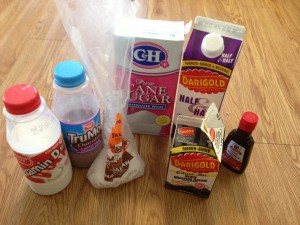 Mix together 1/2 cup of half & half (or 1/4 cup of cream and 1/4 cup of milk), one tablespoon of sugar, and 1/4 tablespoon of vanilla and put in a quart-sized ziplocFill a gallon ziploc 1/3 of the way with iceAdd salt (rock salt or large granules, ideally)Place the ice cream ziploc inside the bag of ice and seal the bagMix the ice/water around the inner bag for ten minutes…and voilà!